MALINÍK ROAD & SKIROLLPropoziceTermín: středa 2. 9. 2020Místo závodu: Start - Liberec - Kateřinky (u Restaurace U Dobráka)
Cíl - sedlo Maliník
Délka: 6,1 km (převýšení 382 m)
Start: 17:00 (startovní interval 30 vteřin)Kategorie: Cyklo: Junioři do 18 let, Muži do 40 let, Muži 40 - 49 let, Muži 50-59 let, Muži 60 a více, Ženy,  Kolečkové lyže (klasicky): muži, ženy
Prezentace: na místě 16:00 - 16:45
Startovné: 100,- Kč
Ceny: věcné pro první 3 v každé kategorii
Předpis: Závodí se dle rozpisu tohoto závodu. Pořadatel si vyhrazuje právo na úpravu trasy v případě nepředvídatelných okolností. Závodníci jsou povinni dbát pokynů pořadatelů. Pořadatel neručí za škody závodníkům vzniklé. Všichni závodníci startují na vlastní nebezpečí. Všichni závodníci jsou povinni pohybovat se jen po vyznačené trase. Cyklistická přilba je povinná !!!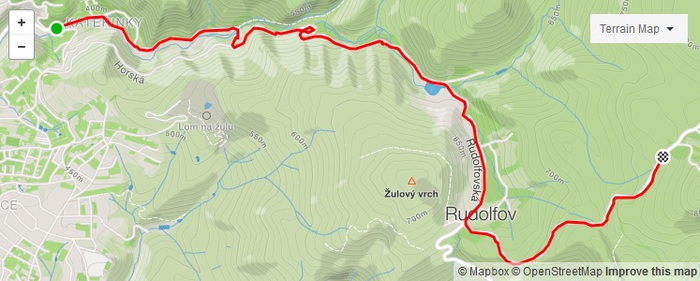 